鐘聲調整方式用右鍵點桌面右上角的時鐘  選提醒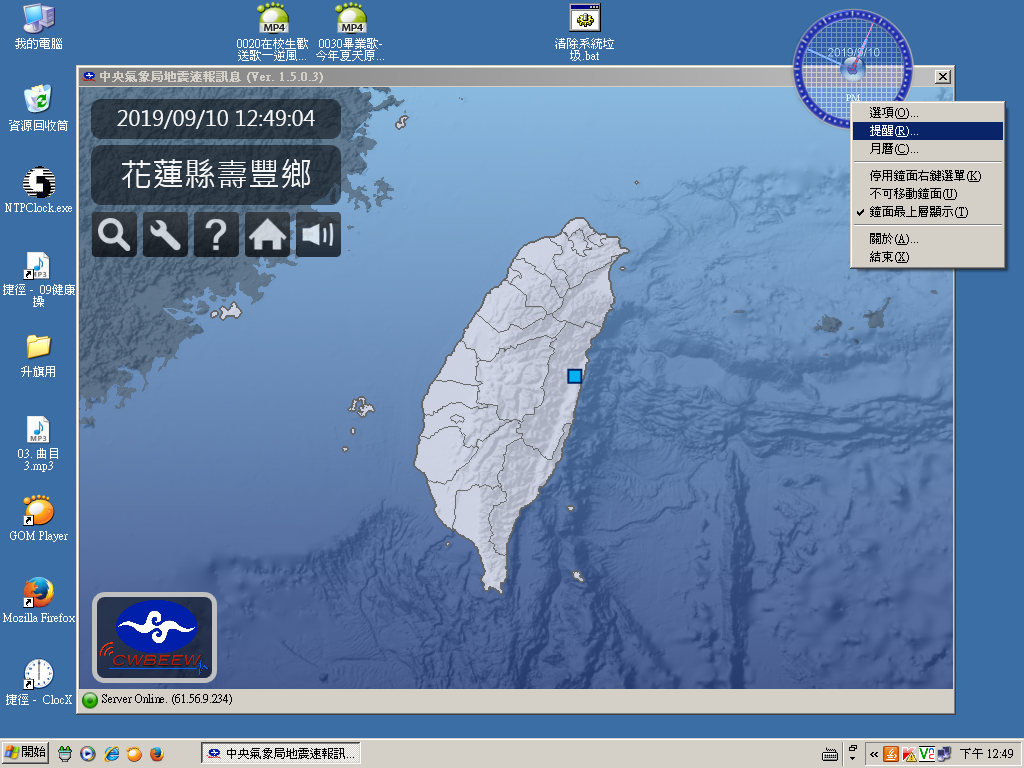 要的打勾 若是要修改時間或聲音 請選編輯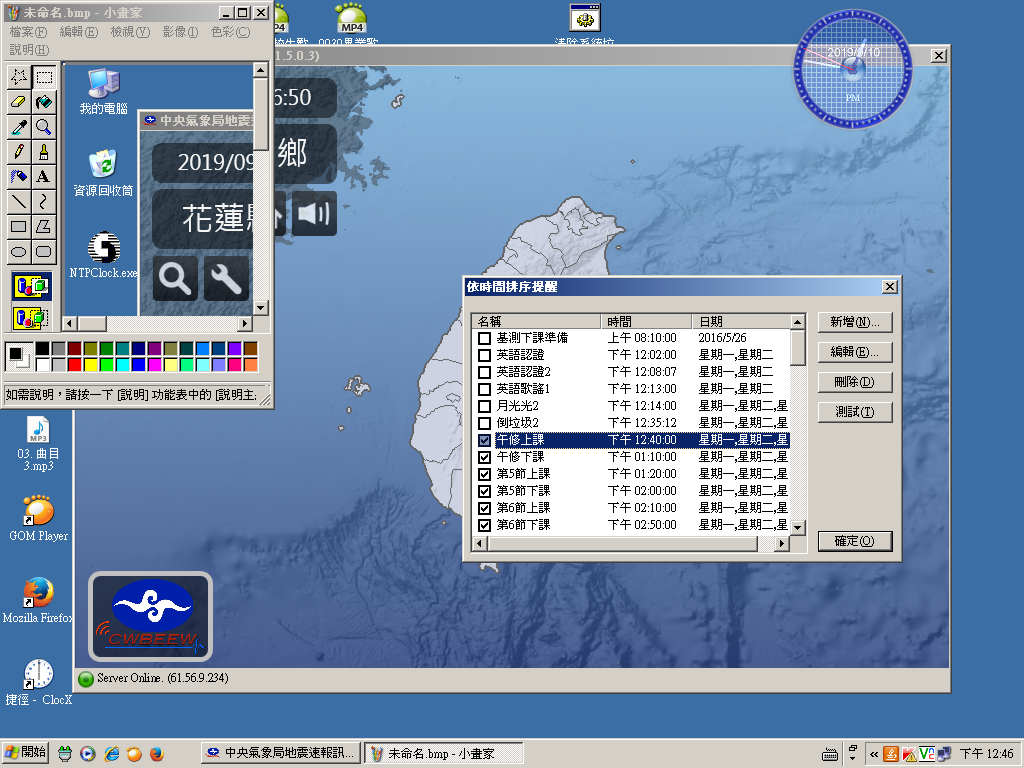 點選每週會有星期起可以勾  播放WAV音效可以換自己喜歡的或請小朋友錄音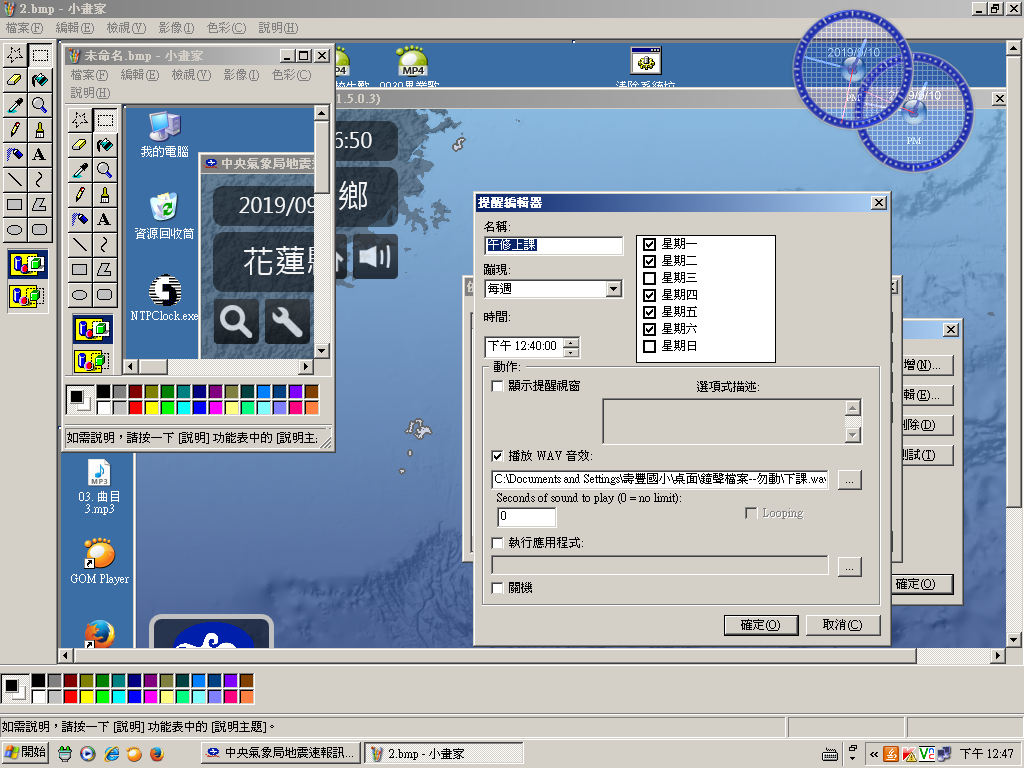 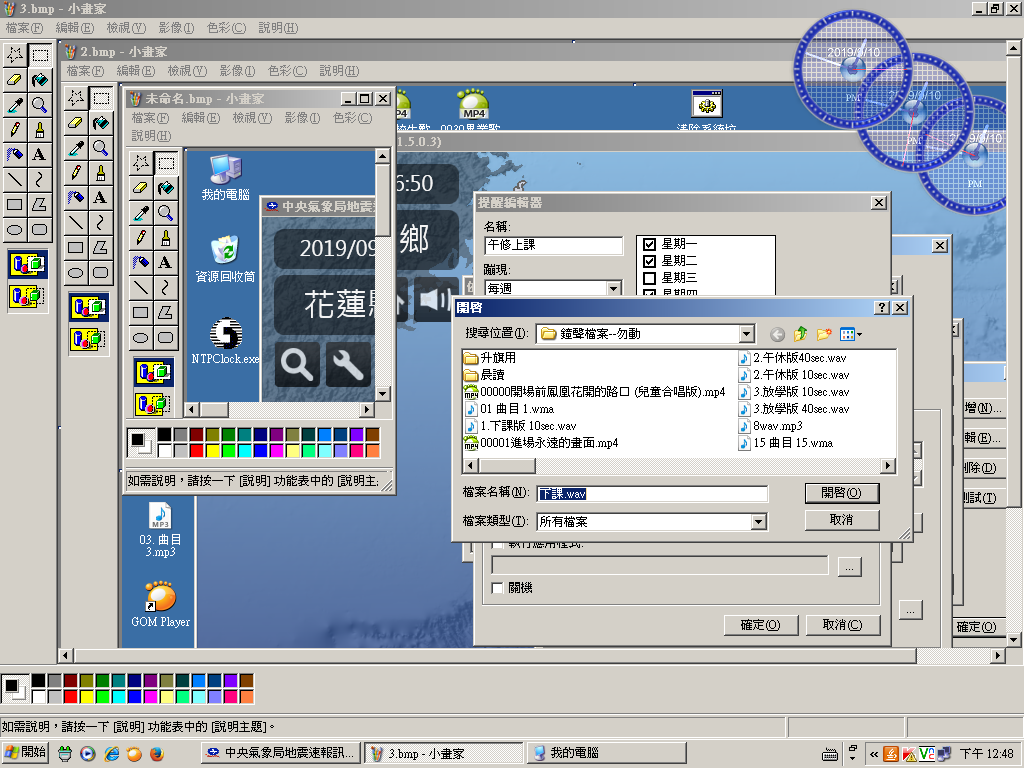 可接受 wav mp3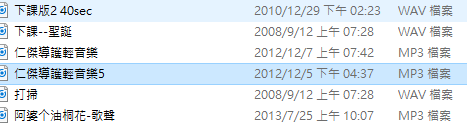 